Adele’s Frozen Custard							
800 Excelsior Blvd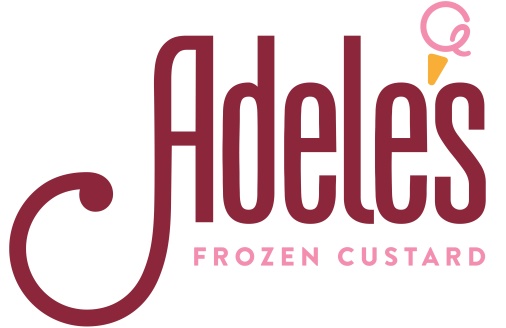 Excelsior, MN 55331(952) 470-0035         										  Employment Application 2020Please email application to Emma@adelescustard.comToday’s Date: Your Birthday: Current Age:Graduation Year:GPA:Last Name      			First Name   			Middle Street Address           		       City			State & ZipEmail Address:Cell Phone:				Personal Information Do you have any relatives or friends working for Adele’s?        ____ Yes ____No If yes, state name(s) and relationship: On what date would you be available to start work? What hours are you available to work?Please list requests for time off that you know of at this point:What do you hope to get paid per hour? Have you ever been convicted of a criminal offense (felony, gross misdemeanor or misdemeanor)? _____ Yes ____No If yes, state nature of the crime(s), when and where convicted, and outcome of the case. Tell us about yourself:What  are some of your strengths & weaknesses?What do you know about Adele’s?Why would you like this job?Adele’s requires you to be able to work a minimum of 3 shifts per week (approximately  15 hours a week March- November) will that work for you? Why did you leave your last job (or why would you leave your current job to work at Adele’s if that is what you plan to do)?What are some of your greatest accomplishments?Education and Experience High School Name of School and City and State					         Graduation DateReferences Please list below two personal or professional references that we may contact (please do not list family members).Name of Reference and Relationship:      	Phone Number: Name of Reference and Relationship:Phone Number Employment History List present and past employment starting with your current or most recent employer and going back 5-8 years.    Name of Employer:Phone Number:Dates of Employment:Pay Rate (at time you left):Your Position:Duties:	May we contact this employer for a reference?  ____ Yes ____No If there is someone in particular at this company who you would like us to contact for a reference, please list their name and number:Please Read Carefully and Sign Below  I hereby certify that the information contained in this application is true and complete.  I understand that false information may be grounds for not hiring me or for immediate termination of employment at any point in the future if I am hired.  I authorize the verification of any or all information listed above.I understand that if I receive an interview and am offered the job, a criminal background check will be completed before I qualify for employment. (You will be asked to sign a separate waiver for us to complete that check after you are given an offer.  Your job offer will then be contingent on this background check).Date : 		Applicant’s Signature: